        Общие сведения о школе: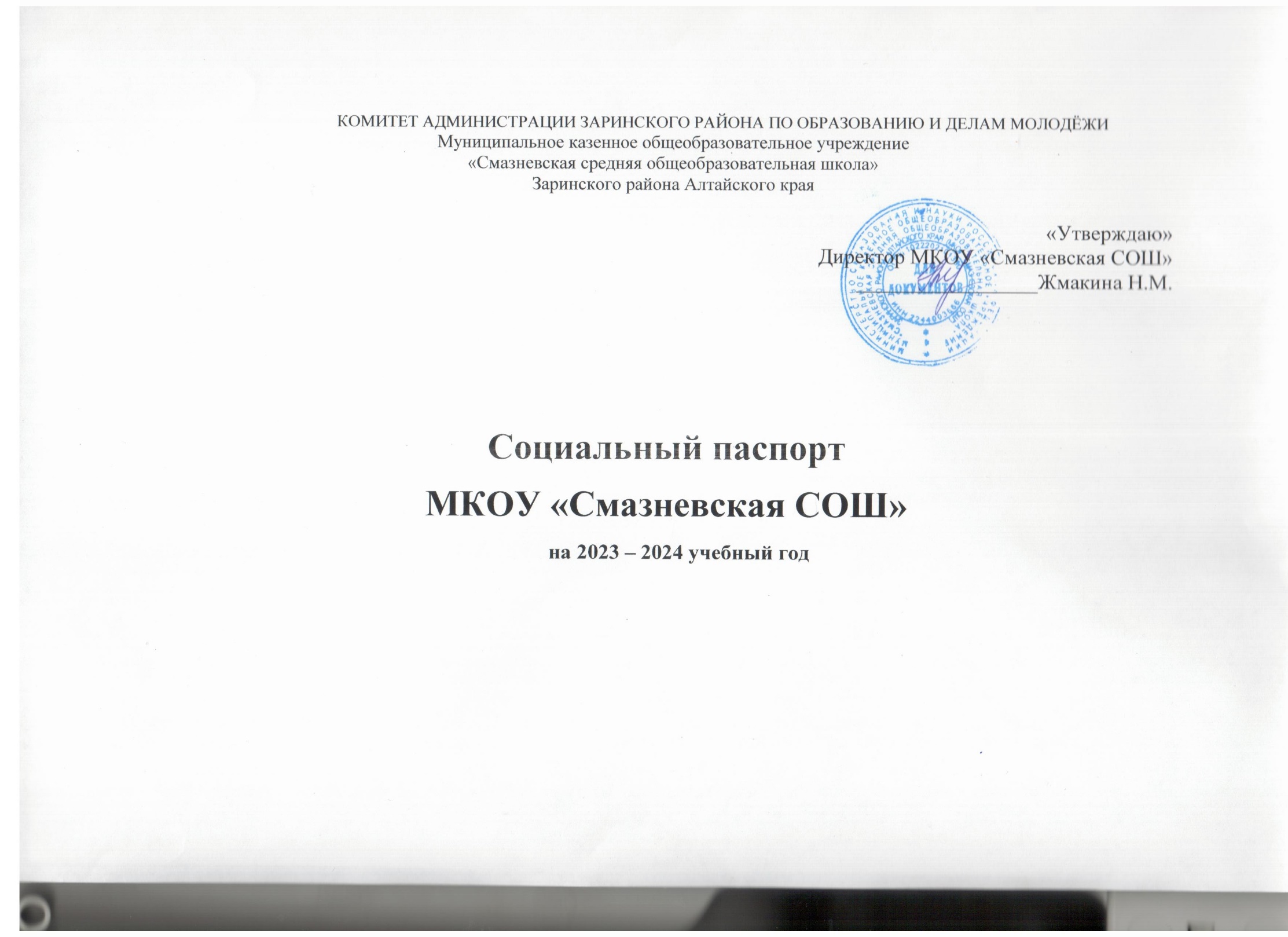 Дата образования - 1961 год.Юридический адрес: - Заринский р-н, ст. Смазнево, ул. Гагарина 13Фактический адрес:   - Заринский р-н, ст. Смазнево, ул. Гагарина 13контактный телефон: -8(38595)27-2-68административный аппарат школы: директор - Жмакина Наталья Михайловна,   8(38595)27-2-68количество учащихся в школе: -113гендерный состав учащихся: мальчики- 46  , девочки-67количество учителей:11 классные руководители: 7Аналитическая справка.                                                                            2023-2024 учебный годОбщая численность учащихся на начало учебного года: 113 Детские организации, работающие в школе: 2  Количество кружков по интересам и спортивных секций, работающих в школе: В них занимается детей                          Всего: 55                         Из них на учете в ПДН, КДН: 2                         Из них на внутришкольном учете: 2Количество многодетных семей: 19                            ДО-3Количество малообеспеченных семей: ОО – 8         ДО-3               Количество неполных семей: ОО -  10                                                              Только мать: ОО -  9                                                                Только отец: ОО -   1                                         Количество детей, находящихся под опекой: 8Количество неблагополучных семей: 2Количество детей, проживающих в интернате:	-	Сведения о здоровье детей:Количество     Здоровых детей: ОО -  55                                                                          Детей с хроническими заболеваниями: ОО - 52            	Детей инвалидов: ОО -  6                                                                                    График работы кружков и секций школыВнеурочная деятельностьСведения о детских объединениях школы                                                                      Список классных руководителей                                                              Список многодетных семейСписок малообеспеченных семей в ОО                                                                Список детей, находящихся под опекой                                                                       Список неполных семей в ОО                                     Информация о детях с ограниченными возможностями и детях инвалидах                         Информация о детях с ограниченными возможностями здоровья  и детях инвалидахСписок детей – инвалидовСписки детей, родители которых работают далеко, посменно и приезжают поздноИнформация по детям из семей военнослужащих СВО                                                                        Список учащихся, состоящих на учете в КДН                                                      Список учащихся, состоящих на учете в ПДН                                                Список  учащихся, состоящих на внутришкольном учете                                                                              Список детей «группы риска»	Список неблагополучных семей                                                                  Сведения о состоянии здоровья детей                                                                                                                              Утверждено:_________________.                                                                                Директор МКОУ «Смазневская СОШ»Жмакина Н.М.Списки детей от 0 до 6,5 лет, на закрепленной территории ст. Смазнево образовательного учреждения МКОУ «Смазневская СОШ»по состоянию на 01.09.2023 г .                                                                                Директор МКОУ «Смазневская СОШ»Жмакина Н.М.Списки детей от 6,5 до 18 лет 01.09.2023 г.МКОУ «Смазневская СОШ»Учатся очно: - в классах –  110 человек- в других школах – 4 человека- в ВУЗах- 1 человек- в профессиональных ОО (техникумы, колледжи, ПУ) – 17 человек Учатся заочно 0 человек, семейное -0 человекУчатся в учреждения закрытого типа – 0 человекДостигли 6,5 лет на 01.09.23, но в школу не пришли-  2 челДругая категория (трудоустройство) – 1 человек№Название кружка или секцииРуководительДень неделиВремя Количество детей посещающих кружок или секциюКоличество детей посещающих кружок или секциюКоличество детей посещающих кружок или секциюВозрастные рамки детей, посещающих кружок или секцию№Название кружка или секцииРуководительДень неделиВремя всегоНа учете в ПДННа внутришкольном учетеВозрастные рамки детей, посещающих кружок или секцию1.«Пионербол»Коробейникова Евгения СергеевнаПонедельникс 16.00-17.30315-7 классы2.«Волейбол»Коробейникова Евгения СергеевнаПонедельникс 17.30-19.00128-10 классы3.«Волейбол»Коробейникова Евгения СергеевнаСреда                                            с 16.00-18.00125-9 классы4.«Юнармия»Коробейникова Евгения СергеевнаЧетверг                               с 15.00-17.00145 класс№ п/пНазвание курсаКласс1«Разговоры о важном»1-102Программа профминимума «Мир профессий»1-43Программа профминимума «Билет в будущее»5-94«Я – исследователь»1-45«Проектная мастерская»5-106Общая физическая подготовка47Спортивно-оздоровительная физкультура98«Экология и здоровье человека»5-99«Основы финансовой грамотности»1-810«Основы робототехники»3-6№Название объединенияСведения о руководителе объединенияЧлены объединения (указать классы)Количество человек1Волонтерский отряд «Дай пять»Шевелева Елена Геннадьевна6,7122.Отряд юнармия «Пламя»Коробейникова Евгения Сергеевна513№ п/пклассФИО классного руководителяКонтактный телефон1.4Калабухова  Ирина Алексеевна89233744932.1-2Шевелева Елена Геннадьевна                           892365988013.3Грудинина Елена Александровна898318611584.5Коробейникова Евгения Сергеевна892316184465.8Субботин Александр Сергеевич898354559536.6-7Соколов Галина Викторовна	896352257677.9-10Лабаскина Любовь Альбертовна89132400813Сведения о детяхСведения о детяхСведения о детяхСведения о детяхСведения о детяхСведения о детяхСведения о родителяхСведения о родителяхДомашний адрес, телефон№ФИО Год рожденияКласс Общее количество детей в  семьеИз них несовершеннолетнихИз них несовершеннолетнихФИО Место работыДомашний адрес, телефон№ФИО Год рожденияКласс Общее количество детей в  семьеООШДОУФИО Место работыДомашний адрес, телефон11.Макашина Алина Геннадьевна2. Макашин Егор Геннадьевич3. Макашин Никита Геннадьевич10.01.0915.02.1013.01.1367333Макашина Екатерина ВладимировнаБезработнаяп. Казанцево, ул. Центральная,3621.Беляева Алена Александровна2. Беляева Анна Александровна3 Беляев Михаил Александрович4.Беляев Кирилл Александрович20.10.0816.06.1022.05.1704.02.2273421Ольга ВикторовнаАлександр ВладимировичДомохозяйкавахтаст. СмазневоСадовая ,358-923-755-99-8431.Нагорный Алексей Владимирович;2.Нагорная Елизавета Владимировна3.Маношкина Анастасия Владимировна4. Маношкин Александр Владимирович19.02.0830.03.1005.08.1429.10.169731430Николаевы Олеся ВладимировнаНиколаев Виктор ЮрьевичДомохозяйкаТипографияст. Смазнево Первомайская, 18, 8-923-163-47-9641.Чернобаев Ростислав Максимович2.Чернобаев  Тимофей Максимович3. Чернобаева Алиса Максимовна04.04.0711.03.0917.09.1398433Чернобаевы Анастасия ВладиславовнаМаксим НиколаевичДомохозяйкаст. Смазнево ул. Октябрьская 46;8923722973051.Хоритоненко Дарья Денисовна2.Хоритоненко Софья Денисовна3. Хоритоненко Кира Денисовна19.09.1208.09.1604.04.2051321Динер Кристина НиколаевнаХоритоненко Денис ГеннадьевичДомохозяйкаст. Смазнево ул. Привокзальная,   д. 41-кв261.Степанов Николай Анатольевич2. Елагин Владислав Анатольевич3. Ляшенко Никита Сергеевич4. Ляшенко Сергей Сергеевич 19.05.2225.05.0905.04.1305.04.131 год711441Степанова Светлана Владимировна Степанов Анатолий Николаевич     ДомохозяйкаМАУ «Спорт»Ул. Октябрьская д.1кв.371.Больных Вера Евгеньевна2. Больных Надежда Евгеньевна3.Больных Степан Евгеньевич4.Больных Егор Евгеньевич03.01.1313.10.1106.03.1524.08.20552421Больных Вероника НиколаевнаЕвгений ОлеговичДомохозяйкаОО «Правый берег»Ст. Смазнево 2-я Майская д.1581. Алексеев Платон Валентинович3. Алексеев Арсений Валентинович4. Алексеева Варвара Валентиновна11.03.1518.07.1224.05.1625133Алексеева Светлана ВасильевнаВалентин ИвановичДомохозяйкаОО «Правый берег»ст. Смазнево ул. Первомайская, 4991.Лигирда Карина Вадимовна2. Лигирда Виктория Вадимовна3.Ермолов Захар Сергеевич4.Ермолова Алина Сергеевна11.10.0611.02.0805.10.1505.05.21ПУ1411Лигирда Оксана МихайловнаПоварст. Смазнево ул. Комсомольская, 11-1101.Горбачёва Ангелина Юрьевна2. Горбачёв Альберт Юрьевич3. Горбачёв Виктор Юрьевич13.09.0519.02.0827.04.2012ПУ9532-Горбачёва Валентина ПетровнаГорбачёв Юрий АнатольевичДомохозяйкаВахтовый методПочтовая 1289236564001111.Сокович Никита Евгеньевич2.Ульянов Дмитрий Александрович3. Сокович Милана Евгеньевна08.08.0820.09.0607.02.179ПУ311Сокович. Марина ИвановнаСокович Викторович Евгений ДомохозяйкаСт. Смазнево, Новая,2912Летюшова Екатерина Вячеславовна2. Летюшова Елизавета Вячеславовна3. Летюшова Анастасия Вячеславовна4.Летюшов Роман Адександрович31.01.1819.09.0924.05.0625.07.238ПУ411Летюшова Екатерина ЕвгеньевнаДомохозяйкаСт. Смазнево, ул. Октябрьская131.Карцев Александр Владимирович2. Карцева Надежда Владимировна3. Карцев Виктор Владимирович4.Карцева Вера Владимировна28.04.1127.07.1430.09.1607.10.2041431Карцева Любовь НиколаевнаКарцев Владимир ВладимировичДомохозяйкаСт. Смазнево, Садовая,13141.Кабанова ВикторияАлександровна2.Кабанова Диана Александровна3.Кабанов Артем Александрович4.Кабанова Алена Викторовна01.05.1327.12.1408.09.1624.06.2043422Кабанова Любовь ВикторовнаКабанов Александр СергеевичДомохозяйкаСт. Смазнево, Молодежная,7-2151.Алексеева Наталья Сергеевна2.Алексеева Дарья Сергеевна3.Алексеева Мария Сергеевна4.Алексеева Александра Сергеевна14.10.1122.04.1622.04.1623.07.176413Алексеева Марина ВасильевнаАлексеевСергей НиколаевичДомохозяйкаСмазнево, Первомайская, 1161.Суворов Егор Александрович2. Суворова Екатерина Александровна3. Суворова Вероника Александровна31.01.1617.03.1710.03.182312ДомохозяйкаРЖДСмазнево, Дорожная,6171Машин Владимир Николаевич2.Машин Святослав Николаевич3.Машина Мила Николаевна15.10.1316.05.1516.05.1531133Машина Оксана ВячеславовнаМашин НиколайВикторовичДомохозяйкаБезработныйСмазнево, Комсомольская,30181.КрысоваЕкатерина Викторовна2.Крысов Семен Викторович3.Крысова Александра Викторовна05.03.1301.02.1417.02.233231КрысовыАнастасия ВладимировнаВиктор ИвановичДомохозяйкаст. Смазнево, ул. Победы 119Русских Андрей СергеевичСоколова Анастасия СергеевнаСоколов НикитаСергеевич19.11.2008г16.01.1513.10.179221Соколова Анна ИвановнаДомохозяйкаСмазнево, Октябрьская,27-2Сведения  о детяхСведения  о детяхСведения  о детяхСведения  о детяхСведения о родителях Сведения о родителях Сведения о родителях №№ФИО  Год рожденияКласс Класс ФИО Место работы Место работы Домашний адрес Тип семьи (причина постановки на учет как малообеспеченная)-11Кадочникова Альбина ВладимировнаКадочникова РитаВладимировна09.12.2008г99Татьяна Кадочникова ПетровнабезработнаябезработнаяУл. Садовая д.11безработные331.Нагорный Алексей Владимирович;2.Нагорная Елизавета Владимировна3.Маношкина Анастасия Владимировна4. Маношкин Александр Владимирович19.02.0830.03.1005.08.1429.10.1697319731Николаева Олеся ВладимировнабезработнаябезработнаяУл. Первомайская д.18многодетные55Русских Андрей СергеевичСоколова Анастасия СергеевнаСоколов НикитаСергеевич19.11.2008г16.01.1513.10.179292Соколова Анна ИвановнабезработнаябезработнаяУл. Октябрьская, 27-2безработные77Чернобаев Ростислав Максимович Чернобаев Тимофей Максимович04.04.200711.03.2009г77Чернобаева Анастасия ВладиславовнабезработнаябезработнаяУл.Садовая 11многодетная88Машин Владимир НиколаевичМашин СвятославНиколаевичМашина Мила Николаевна15.10.13.311311Машина Оксана ВячеславовнабезработнаябезработнаяУл. Комсомольская  д. 30Малообеспеченные, безработные, многодетные№ФИ ребенкаГод рождения ребенкаКлассФИО опекунаПричина опекунстваМесто работы опекунаАдрес 1Самсонова  Анна АнатольевнаСамсонова Анастасия СергеевнаСоловьёва Виктория Александровна Соловьева Кристина Александровна Хамидулина Софья АлександровнаПушкарёва Алина Александровна11.09.0816.08.1322.05.0721.10.0927.01.1521.10.1284ПУ825Дьяконова Галина Владимировна, Дьяконов  Михаил Арсентьевичдомохозяйкаст.Смазневоул. Комсомольская д.21892379125542Креськов Данил ВикторовичТопорков Сергей ВикторовичКанева ВикторияАлександровна20.04.1203.09.1423.09.14432Протопопова Альбина ВладимировнадомохозяйкаСт. Смазнево, Железнодорожная,11Сведения о детяхСведения о детяхСведения о детяхСведения   о родителяхСведения   о родителях№ФИО ребенкаГод рождения ребенкаКлассФИО матери или отцаМесто работыДомашний адрес1Шишков Матвей ВалерьевичШишков Захар Валерьевич08.07.0804.09.0977Шишкова Елена ВладимировнаБезработнаяст.Смазневоул. Садовая д.3121.Лигирда Карина Вадимовна2. Лигирда Виктория Вадимовна3.Ермолов Захар Сергеевич4.Ермолова Алина Сергеевна11.10.0611.02.0805.10.1505.05.21-ПУ1Лигирда Оксана Михайловнадекретн. отпускст.Смазневоул. Комсомольская д.11кв.1892356536853Девятых Маргарита Сергеевна0Девятых.Марина ИвановнаБезработнаяСт. Смазнево, Октябрьская,34 кв14Журавлева КристинаВладимировнаЖуравлев КириллВладимирович05.10.1624.03.1115Журавлева ВиолеттаОлеговнаСамозанятаяст. Смазнево ул. Садовая,48-15Макашина Алина ГеннадьевнаМакашин Егор ГеннадьевичМакашин Никита Геннадьевич10.01.09574Макашина Екатерина ВладимировнабезработнаяС. Казанцево, ул. Центральная, 366Кадочникова Альбина ВладимировнаКадочникова Рита Андреевна09.12.0726.10.1083Кадочникова. Татьяна ПетровнаМагазин «Лилия»г.Заринск, фасовщицаСт. Смазнево, Садовая,117Бурцова Виктория Вячеславовна26.05.105Бурцова Екатерина АлександровнаБезработнаяст. Смазневопер.Западный, 68Кузьмин Даниил ВладимировичКузьмин Александр Владимирович07.05.106Кузьмина Оксана АлександровнаБезработнаяст. Смазневоул.Октябрьская, 7/291.Гребенщикова Виктория Дмитриевна2.Гребенщикова Снежана Дмитриевна31.08.0831.08.0899Гребенщиков Дмитрий Викторовичвахтаст. Смазнево Комсомольская ,588-923-343-83-3910Чернов Степан Петрович01.01.161Сарычева Ксения ПетровнаДекретный отпускст. Смазневоул.Октябрьская, 5-1Сведения  о ребенкеСведения  о ребенкеСведения  о ребенкеСведения о родителяхСведения о родителях№ФИ ОДата рожденияКлассФИОМесто работыДомашний  адрес1.Шрейдер Светлана Андреевна 08.02.086Шрейдер Инна ВикторовнаДомохозяйкаст.Смазнево, ул.Октябрьская, д.26/22.Шишков Матвей Валерьевич08.07.086Шишкова Елена Владимировнавахтаст.Смазнево, ул.Садовая, д.323Бутакова Яна Александровна25.02.141Бутакова Светлана АлександровнаБезработнаяст.Смазнево, ул.Привокзальная, д.354Мерзляков Егор Алексеевич04.01.124ст.Смазнево, ул.Первомайская, д.4 кв15Летюшова Елизавета Вячеславовна19.09.20096Летюшова Екатерина ЕвгеньевнаОО «Правый берег»ст. СмазневоОктябрьская,496Машин Святослав Николаевич16.05.20151Машина Оксана Вячеславовнадомохозяйкаст. СмазневоКомсомольская,307Крысова Екатерина Викторовна05.03.133Крысова Анастасия ВладимировнаДекретный отпускст.Смазнево,Победы, 18Крысов Семён Викторович01.02.142Крысова Анастасия ВладимировнаДекретный отпускст.Смазнево,Победы, 19Чугульчин Тимофей Викторович30.06.142Чугульчина Татьяна МихайловнаПродавец, ИП СурковСт.Смазнево, пер. Почтовый ,7№ п/пФ.И.О. ребенкаДата рожденияАООП (ЗПР, УО, ООП), классНаличие инвалидности (+/-)Форма обученияДомашний адрес1.Шрейдер Светлана Андреевна 08.02.08АООП УО+Очная, коррекционная школаст.Смазнево, ул.Октябрьская, д.26/22.Шишков Матвей Валерьевич08.07.08АООП УО+Надомноест.Смазнево, ул.Садовая, д.323Бутакова Яна Александровна25.02.14+Очнаяст.Смазнево, ул.Привокзальная, д.354Мерзляков Егор Алексеевич04.01.12АООП УО-Очная, коррекционная школаст.Смазнево, ул.Первомайская, д.4 кв15Летюшова Елизавета Вячеславовна19.09.2009АООП УО-Очнаяст. СмазневоОктябрьская,496Машин Святослав Николаевич16.05.2015АООП УО+Надомноест. СмазневоКомсомольская,307Крысова Екатерина Викторовна05.03.13АООП УО-Очнаяст.Смазнево,Победы, 18Крысов Семён Викторович01.02.14АООП ЗПР-Очнаяст.Смазнево,Победы, 19Чугульчин Тимофей Викторович30.06.14АООП ЗПР-ОчнаяСт.Смазнево, пер. Почтовый ,7Сведения  о ребенкеСведения  о ребенкеСведения  о ребенке№ФИ ОДата рожденияДиагнозФорма обученияДомашний  адресПримечение1.Шрейдер Светлана Андреевна 08.02.08УОКоррекционная школаст.Смазнево, ул.Октябрьская, д.26/22.Шишков Матвей Валерьевич08.07.08УОНадомноест.Смазнево, ул.Садовая, д.323Бутакова Яна Александровна25.02.14УО3 класс, очноест.Смазнево, ул.Привокзальная, д.356Машин Святослав Николаевич16.05.2015УО2 класс, надомноест. СмазневоКомсомольская,30№п/пФИОДата рожд.Класс1234Крысова Дарина Сергеевна06.11.152Гаврилов Кирилл Андреевич05.03.152Гаврилова Анна Андреевна07.02.125Горбачев Виктор Юрьевич27.04.125Горбачев Альберт Юрьевич19.02.089Кадочникова Рита Андреевна26.10.107Кадочникова  Альбина  Владимировна09.12.079Девятых Маргарита Сергеевна06.07.089 Егерь  Анастасия Ивановна18.02.079Итого: 9 чел.№ п/пФ.И.О. ребенкаДата рожденияДомашний адресКласс/ДО 1Крысова Екатерина Викторовна05.03.13ст.Смазнево,Победы, 132Крысов Семён Викторович01.02.14ст.Смазнево,Победы, 123Крысова Александра Викторовна17.02.23ст.Смазнево,Победы, 1№Фамилия, имя, отчество Число, месяц, год рожденияДомашний адресДата постановки на учетОснованиеЗанятость во внеурочное времяФ.И.О. родителейМесто работыБурцова Виктория Вячеславовна26.05.10ст. Смазневопер.Западный, 625.11.2021г.административное правонарушениеПосещает внеурочные занятия театральной студииБурцова Екатерина АлександровнаБезработнаяТурышева Лилия Игоревна	09.04.08ст. Смазнево, ул. Комсомольская, 5225.11.2021г.административное правонарушениеПосещает внеурочные занятияТурышева Татьяна ВасильевнаБезработная№Фамилия, имя, отчество Число, месяц, год рожденияДомашний адресДата постановки на учетОснованиеЗанятость во внеурочное времяФ.И.О. родителейМесто работы№Фамилия, имя, отчество Число, месяц, год рожденияДомашний адресДата постановки на учетОснованиеЗанятость во внеурочное времяФ.И.О. родителейМесто работыБурцова Виктория Вячеславовна26.05.10ст. Смазневопер.Западный, 625.11.2021г.административное правонарушениеПосещает внеурочные занятия театральной студииБурцова Екатерина АлександровнаБезработнаяТурышева Лилия Игоревна	09.04.08ст. Смазнево, ул. Комсомольская, 5225.11.2021г.административное правонарушениеПосещает внеурочные занятияТурышева Татьяна ВасильевнаБезработная№Фамилия, имя, отчество Число, месяц, год рожденияДомашний адресКлассДата постановки на учетОснование  к «группе риска»Классный руководительЗанятость во внеурочное времяФ.И.О. родителейМесто работы1Бурцова Виктория Вячеславовна26.05.10ст. Смазневопер.Западный, 65.административное правонарушениеСоколова Г.В.Посещает внеурочные занятия театральной студииБурцова Екатерина АлександровнаБезработная1.Кабанова ВикторияАлександровна2.Кабанова Диана Александровна3.Кабанов Артем Александрович01.05.1327.12.1408.09.1608.09.16Ст. Смазнево, Садовая,3132Калабухова И.А. Грудинина Е.А. Шевелева Е.Г.Посещает внеурочные занятия театральной студииКабанова Любовь ВикторовнаДомохозяйка1.Нагорный Алексей Владимирович;2.Нагорная Елизавета Владимировна3.Маношкина Анастасия ВладимировнаМаношкин Александр Владимирович19.02.0830.03.1005.08.1429.10.16Ст. Смазнево, Новая,298721Лабаскина Л.А.Соколова Г.В.Грудинина Е.А    Шевелева Е.Г.Николаева Олеся ВладимировнаДомохозяйка№п/пДанные на родителейДанные на родителейДанные на родителейДанные на детейДанные на детейДанные на детейПричина неблагополучия семьиНа каком учете состоитФамилия, имя, отчество. Домашний адресМесто работыФамилия, имя  Год рожденияклассПричина неблагополучия семьиНа каком учете состоит1. Лигирда Оксана Михайловна         ст.Смазневоул. Комсомольская д.11кв.189235653685декретн. отпуск1.Ермолов Захар Сергеевич2.Ермолова Алина Сергеевна3.Лигирда Карина Вадимовна4. Лигирда Виктория Вадимовна05.10.1505.05.2111.10.0611.02.081дошПУПУУпотребление спиртных напитковПДН, КДН2Сорокина Анастасия Анатольевнаст. Смазнево Первомайская, 27,ДомохозяйкаСорокина Полина Владимировна11.10.20125Употребление спиртных напитковКДНКлассКоличество учащихсяМедицинская группаМедицинская группаМедицинская группаМедицинская группаМедицинская группаФизкультурная группаФизкультурная группаФизкультурная группаДети - инвалидыКлассКоличество учащихся12334ОсновнаяПодготовительнаяСпециальнаяДети - инвалиды12155644313337741082585211614772712453381610511297251101173112№ п/пФИО ребенка, полностьюДата рожденияПолных летАдрес проживания (по факту проживания)Занятость (ДО, ГКП или дома)Является инвалидом (при наличии справки МСЭ)(да/нет), если «да», то находится ли на семейном образовании (да/нет)Примечание1Летюшов Роман Александрович25.07.20230ст. Смазнево,Октябрьская, 19-4днет2Крысова Александра Викторовна17.02.20230ст. Смазнево, Победы,1днет3Шанин Егор Владимирович05.12.20220ст. Смазнево,Октябрьская, 21-3днет4Сенькина Варвара Николаевна11.11.20220ст. Смазнево,Комсомольская,7аднет5Журавлев Артем Денисович18.07.20221ст. Смазнево,Октябрьскаяднет6Богданова Мила Степановна01.05.20221ст. СмазневоЖелезнодорожная, 15-1днет7Степанов Николай Анатольевич19.05.20221ст. СмазневоОктябрьская,1-3днет8Беляев Кирилл Александрович04.02.20221ст. Смазневоул. Садовая,35днет9Кошелев Ярослав Игоревич06.10.20211ст. СмазневоКомсомольская,11-1днет10Мерзляков Ярослав Петрович30.11.20211ст. СмазневоПервомайская, 44днет11Шанин Евгений Владимирович25.06.20212ст. СмазневоОктябрьская,21-3д/онет12Ермолова Алина Сергеевна05.05.20212ст. СмазневоКомсомольская,11-1днет13Богданова Ульяна Степановна11.05.20212ст Смазнево, Железнодорожная, 15-1днет14Гурдина Вероника Михайловна28.05.20212ст. СмазневоОктябрьская,12-1днет15Силаков Константин Кириллович01.06.20212ст СмазневоОктябрьская,12-1днет16Мирошниченко Богдан Кириллович02.06.20212ст. Смазнево,Победы, 3днет17Больных Егор Евгеньевич24.08.203ст Смазнево, Садовая, 22днет18Карцева Вера Владимировна07.10.20202ст Смазнево, Садовая, 13днет19Кабанова Алёна Викторовна26.06.20203ст Смазнево, Садовая, 31днет20Хоритоненко Кира  Денисовна05.04.20203ст. СмазневоПривокзальная, 4-1д/онет21Мирошниченко Иван Кириллович07.02.20203Ст. Смазнево,Победы, 50днет22Лущай Регина Никитична17.01.20203ст. СмазневоОктябрьская,34-1днет23Бекренева Полина Дмитриевна09.09.193Ст. Смазнево, Молодежная,1-2днет24Сенькин Денис Николаевич30.08.194ст. СмазневоЖелезнодорожная,3-1д/онет25Ефремов Макар Николаевич28.07.20194ст.Смазнево,ул.Гагарина,12-2днет26Решетников Денис Александрович22.07.194ст. СмазневоПривокзальная, 25ад/онет27Крысова Кристина  Артемовна31.01.194ст. СмазневоЛуговая,3д/онет28Бутакова Анна  Романовна19.05.194ст. СмазневоПривокзальная,5-2днет29Силакова Евдокия Вадимовна06.11.184ст. Смазневоул.Садовая, 8д/онет30Алексеева Александра  Сергеевна12.06.185ст. СмазневоПервомайская,41-1днет31Летюшова Екатерина Вячеславовна31.01.185ст. СмазневоОктябрьская,49днет32Ребас  Николай  Дмитриевич15.09.184ст. СмазневоОктябрьская,29днет33Суворова Вероника Александровна10.03.185ст. СмазневоДорожная,6аднет34Сикова Екатерина Анатольевна28.12.175ст. СмазневоШкольная,7донет35Гаськов  Николай Максимович28.08.176ст. СмазневоПервомайская,14ГКПнет36Ануфриев  Илья Эдуардович 13.07.176ст. СмазневоМолодежная,3-2днет37Беляев Михаил  Александрович21.05.176ст. СмазневоСадовая,35ГКПнет38Соколов  Никита  Сергеевич13.10.175ст. Смазнево Октябрьская,27-2д/онет39Суворова Екатерина Александровна17.10.175ст. СмазневоДорожная,6аГКПнет40Протопопов  Дмитрий  Сергеевич4.12.175ст. Смазнево Октябрьская,23-1д/онет41Протопопова  Елизавета  Андреевна11.06.176ст. СмазневоЖелезнодорожная,7д/онет42Какаулина Ульяна  Андреевна28.11.175ст. СмазневоСадовая,32д/онет№п/пФИОДата рожд.Учатся очноУчатся очноУчатся очноУчатся заочно(класс, другие уч-ния)Достигли 6,5 лет на 01.09.20, но в школу не пришлиСемейное обучение (включая\ детей с глубокой ОУ тоже)Другие категории (указать, н-р,спецколония, учреждение соцзащиты, приют и др.)№п/пФИОДата рожд.Класс(какой)Вуз(какой)Профессиональные ОО (техникумы, колледжи, ПУ)(какие)Учатся заочно(класс, другие уч-ния)Достигли 6,5 лет на 01.09.20, но в школу не пришлиСемейное обучение (включая\ детей с глубокой ОУ тоже)Другие категории (указать, н-р,спецколония, учреждение соцзащиты, приют и др.)12345678910Сокович  Милана Евгеньевна07.02.17Д/ОШмырева Юлиана  Витальевна28.02.17ГКПКакаулин  Евгений Андреевич06.09.161Маношкин Александр  Владимирович29.10.161Ермолов  Захар Сергеевич07.10.161Карцев Виктор Владимирович30.09.161Кабанов Артем  Александрович08.09.161Журавлева Кристина Владимировна05.10.161Алексеева  Мария Сергеевна22.04.161Алексеева   Дарья Сергеевна22.04.161Алексеева Варвара Валентиновна24.05.161Хоритоненко Софья  Денисовна 08.09.161Тищенко Арина  Алексеевна23.06.161Лобанов  Артем Александрович10.03.161Протопопов Александр Сергеевич01.03.161Чернов Степан Петрович0101.161Машина Мила  Николаевна16.05.15.1Машин  Святослав   Николаевич16.05.15.1Суворов Егор Александрович31.01.162 Крысова Дарина Сергеевна06.11.152Алексеев Платон  Валентинович11.03.152Гаврилов  Кирилл Андреевич 05.03.152Больных  Степан  Евгеньевич06.03.152Соколова Анастасия  Сергеевна 16.01.152Пургаева  Кристина Алексеевна21.08.152Савельева Анастасия  Олеговна05.12.142Базаев Илья Андреевич23.10.152Хамидулина Софья Александровна 27.01.152Канева Виктория Александровна23.09.142Бутакова Яна Романовна25.02.143Гришин Назар Максимович14.03.143Губеев Тимофей Владимирович04.05.143Кабанова Диана Александровна27.12.143Карцева Надежда Владимировна27.07.143Крысов Семён Викторович01.02.143Маношкина Анастасия Владимировна05.08.143Машин Владимир Николаевич15.10.133Мерзляков Арсений Петрович17.01.143Соколова Снежана Сергеевна18.02.143Протопопова Анастасия Андреевна11.05.143Топорков Сергей Викторович03.09.143Чугульчин Тимофей Викторович30.06.142Снегирев Алексей Максимович20.03.134Самсонова  Анастасия  Сергеевна16.08.134Шалгунов Аркадий Сергеевич31.01.134 МКОУ «Смазневская СОШ»Батырев Константин Иванович06.03.134Шмырева Карина  Андреевна 15.08.134Кабанова Виктория  Александровна01.05.134Крысова Екатерина Викторовна05.03.133Чернобаева Алиса Максимовна 17.09.134НовиковаУльяна Дмиртиевна01.01.134Ляшенко Сергей Сергеевич05.04. 134Ляшенко Никита Сергеевич05.04. 134Кабышева Екатерина Сергеевна07.12.134Макашин Никита Геннадьевич13.01.134Зимина  Алиса Сергеевна13.03.135Больных Вера Евгеньевна03.01.135Калабухов Данил Сергеевич03.12.124Алексеев Арсений Валентинович18.07.125Хоритоненко Дарья Денисовна 19.09.125Креськов Даниил Викторович20.04.125Горбачев Виктор Юрьевич27.04.125Гаврилова Анна  Андреевна07.02.125Сорокина  Полина  Владимировна11.10.125Чикурова Алина Ануфриевна12.11.125Пушкарёва Алина Александровна21.10.125Дьяконова Полина Валерьевна25.03.125Кузьмин Александр Владимирович09.09.125 Мерзляков Егор Алексеевич04.01.123Коррек.школаг.ЗаринскБольных Надежда Евгеньевна13.10.115Денисова Алина Александровна01.03.116Рубцов Даниил Алексеевич09.03.116Журавлев Кирилл Владимирович24.03.116Карцев Александр Владимирович28.04.116Послухов Тимур Денисович04.10.116Алексеева Наталья Сергеевна14.10.116Кошелева Ангелина Ильинична18.10.116Беляева Анна Александровна16.06.107Бурцова Виктория Вячеславовна26.05.106Кадочникова Маргарита Андреевна26.10.107Кошелев Кирилл Ильич18.01.107Кузьмин Даниил Владимирович07.05.107Макашин Егор Геннадьевич15.02.107Нагорная Елизавета Владимировна30.03.107Кабышева Юлия Алексеевна10.02.106Андреева Виктория Александровна 20.04.098Елагин Владислав Анатольевич25.05.098Летюшова Елизавета Вячеславовна 19.09.098Макашина Алина Геннадьевна10.01.096 Самсонова  Анна Анатольевна11.09.088Снегирёв Сергей Максимович20.02.098Соловьева Кристина Александровна21.10.098Стародумова  Арина  Олеговна        29.09.098Чернобаев Тимофей Максимович11.03.098Шишков Захар Валерьевич04.09.098Шишков Матвей Валерьевич08.07.088Шмырёв Илья Андреевич	05.09.097Шрейдер  Светлана  Андреевна08.02.088 г.Заринсккоррекционная школаБеляева  Алёна  Александровна	20.10.089Гребенщикова  Виктория  Дмитриевна31.08.089Гребенщикова  Снежана  Дмитриевна31.08.089Гришина Инга Максимовна18.07.089Горбачев Альберт Юрьевич19.02.089Девятых Маргарита Сергеевна06.07.089Измаденова   Алиса  Степановна28.07.089г.Заринск СОШ№5Кадочникова  Альбина  Владимировна09.12.079Нагорный  Алексей  Владимирович19.02.089Послухов  Богдан  Денисович28.10.089Ефремов Даниил Николаевич28.08.20089Русских  Андрей  Сергеевич29.11.089Сокович  Никита Евгеньевич08.08.089Турышева Лилия Игоревна09.04.089Долгова Анжела Руслановна09.12.06КГБОУ «Заринский политехнический техникум» Егерь  Анастасия Ивановна18.02.079Кадочникова Виоллета Павловна29.01.07КГБОУ «Заринский политехнический техникум»Крысов Антон Сергеевич10.01.079Лигирда Виктория Вадимовна11.02.08КГБОУ «Заринский политехнический техникум»Лигирда Карина Вадимовна11.10.06трудоустр.Лобанов Семён Александрович29.01.07Алтайский промышленно-экономический колледжМурзина Виктория Алексеевна16.10.07Железнодорожный колледжНиколаева Дарья Александровна29.06.07Барнаульский педагогический колледжПискунов Савелий Алексеевич29.08.079Скударнов  Вадим  Петрович01.02.07Алтайский архитектурно-строительный колледжСоловьева Виктория Александровна28.05.07Барнаульский педагогический колледжСуслова  Снежана  Игоревна          13.08.07КГБОУ «Заринский политехнический техникум»Чернобаев  Ростислав  Максимович          04.04.079Дворникова Дарья   Евгеньевна31.01.07Железнодорожный колледжКопылова Любовь Алексеевна02.01.06Железнодорожный колледжЛетюшова Анастасия Вячеславовна24.05.06КГБОУ «Заринский политехнический техникум»Мерзлякова Анна Петровна22.02.06Железнодорожный колледжСимакова Анастасия Владимировна19.01.06Алтайский архитектурно-строительный колледжУльянов Дмитрий Александрович20.09.06Алтайский архитектурно-строительный колледжГорбачёва Ангелина Юрьевна13.09.05КГБОУ «Заринский политехнический техникум»Люкшина   Дарья  Витальевна09.10.05Алтайский мед.университетПокатова  Ксения  Владимировна11.09.05КГБОУ «Заринский политехнический техникум»ИТОГО: 135411721